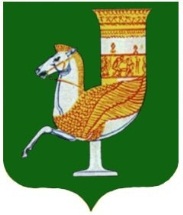 385300,с.Красногвардейское,   ул.Чапаева,  93,  тел.  (8-87778)  5-32-95,  факс 5-32-95,E-mail:  financier@ufkr.ruПРИКАЗОт 16.08.2023 г. № 44с. КрасногвардейскоеВ соответствии с Бюджетным кодексом Российской Федерации, а также  для детализации расходов  бюджета на уровне муниципального образования, на основании уведомлений министерства финансов Республики Адыгея:приказываю:1. Внести  следующие изменения в раздел 1 Приложения  к приказу управления финансов администрации МО «Красногвардейский район» от 09.01.2023 года № 1 «О порядке применения кодов целевых статей расходов бюджета МО «Красногвардейский район» дополнив его следующей целевой статьей:  «5370060310 – Субсидия местным бюджетам на мероприятия по энергосбережению и повышению энергетической эффективности».2. Внести  следующие изменения в раздел 2 Приложения  к приказу управления финансов администрации МО «Красногвардейский район» от 09.01.2023 года № 1 «О порядке применения кодов целевых статей расходов бюджета МО «Красногвардейский район» дополнив его следующей целевой статьей:  «6310061120 – Субсидия на софинансирование капитальных вложений в объекты муниципальной собственности (реконструкция водозаборного сооружения)»3.  Контроль над выполнением настоящего приказа возложить на заместителя начальника управления финансов администрации МО «Красногвардейский район».4.  Настоящий приказ вступает в силу со дня подписания.5.  Настоящий приказ разместить в сети Интернет на официальном сайте управления финансов администрации МО «Красногвардейский район».Заместитель начальника управления финансовадминистрации района	                 		                                                           Ю.В. Ермолаева